✎ イベント・助成金　情報欄✐3月21日（月）まで蔓延防止等重点措置が延長になりました。小平市の公共施設は、3月11日現在、感染防止対策を徹底することを前提に、基本的には通常どおりの貸出し、利用等が可能となっています。市内公共施設等の詳しい開館状況については下記URLでご確認ください。https://www.city.kodaira.tokyo.jp/kurashi/files/79890/079890/att_0000009.pdfまた、個々のイベントの開催については、主催団体に確認をお願いいたします。サロンミニコンサート1725年製のストラディバリウスの音を楽しむ会（東京フィルバイオリン奏者：黒澤誠登）《3月》14日（月）11:00～　学園西町地域センター18日（金）11:00～　御幸地域センター23日（水）11:00～　上水本町地域センター25日（金）11:00～　小川2丁目児童館31日（木）11:00～　小川東第２地域センター※以上5件、入場無料※14・18・23・25・31日は子どもの広場での演奏です。※マスクをされていらしてください。【問合せ】バイオリンの音を楽しむ会☎＆fax  042-341-3457（黒澤）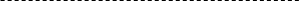 フラメンコ体験教室参加者募集！！スペインの音楽に合わせ、スペイン舞踊を楽しみましょう。【日時】３月3日（木）10:30～11:30　終了17日（木）10:30～11:30【場所】大沼公民館ホール【費用】無料【定員】各日先着5名【申込・問合せ】セビジャーナスの会☎ 090-6505-4023（三浦）カントリーダンス無料体験教室参加者募集・費用無料・初心者歓迎！！カントリーミュージックにあわせて運動不足解消【日時】３月８日（火）10:00～12:00　終了22日（火）10:00～12:00【場所】大沼公民館ホール【費用】無料【定員】各日先着5名【申込・問合せ】カントリーダンス　シャララ☎ 042-343-7723（天野）忘れない３．１１展【日時】３月8日（火）～13日（日）10:00～21:00【場所】中央公民館【内容】震災・防災に関する展示ほか【問合せ】忘れない3.11展実行委員会☎090-2402-5704（奥野）◆あすぴあも出展します！チャマ チャマ マーケット2022ゆるやかにお茶のみ感覚で、日常に溶け込む月例マーケット（毎月第3月曜日＆火曜日）【日時】3月14日（月）～15日（火）　10:00～17:00【場所】茶間茶間（小平市学園東町2-4-7）【内容】毎月第3月曜と火曜の二日間開催。“あなたの得意を、おひろめしましょう第223回みんなでよい映画をみる会ニュールンベルグ裁判1946年、ドイツのニュールンベルグで国際軍事裁判が開かれた。そのうちのひとつ、ナチ政権下エルンスト・ヤニングら4人の法律家が関わった２つの裁判の是非を巡り、占領国・被占領国双方の思惑も絡み、検察側・弁護側の間で激しい攻防が繰り広げられる。監督　スタンリー・クレーマー　出演者　スペンサー・トレーシーほか　上映時間186分　1961年（米）【日時】３月19日（土）13:30～　予約不要【場所】中央公民館視聴覚室【資料代】300円【連絡先】☎070-6552-9851（石母田）マリンバ演奏を楽しむ会マリンバ・トランペット・ピアノによるにこにこ名曲コンサート“春”春のお彼岸の日に、草木に花が咲き始める・・・。3月生まれの演奏家ショパン、ラヴェル、シュトラウス、J.S.Bach、ハイドン、バルトーク、スメタナetc.　誰もが耳にする名曲“音楽で明るい春”　どうぞ見て聴いて、心に響かせてください。トランペット:橘亮、マリンバ：今井忠子、ピアノ：平澤恒子【日時】３月21日（月・祝）14:00～16:30【場所】なかまちテラスホール（地下1階）【申込・問合せ】☎・fax 042-341-4806（今井）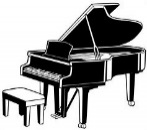 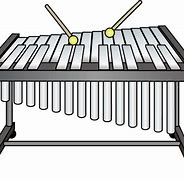 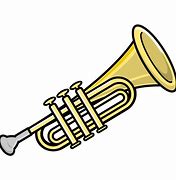 第25回女と男のフォーラムジェンダー平等をつくるのは あなた家庭・職場・地域のなかで最近よく耳にするジェンダー平等について、身近な例を挙げてお話いただきます。ジェンダー平等の実現のために、私たちにできることは何なのか、考えるきっかけにしませんか。【日時】３月26日（土）10:00～11:30（9:40分開場）【場所】中央公民館ホール【講師】治部れんげ さん（ジャーナリスト）【定員・申込方法】会場（中央公民館）で聴講：40人⇒氏名・住所（市区町村名）・電話番号を問合せ先へオンライン（Zoom）で視聴：40人⇒３月15日（火）までに東京都電子自治体協働運営サービスのホームページへhttps://www.e-tokyo.lg.jp/top/index.html※２月21日（月）受付開始（先着順）【保育】会場には保育7人あります。（１歳以上の未就学児、３月15日（火）まで要申込）【費用】無料【お知らせ】手話通訳あり。会場には磁気ループあり【お願い】・必ずマスクの着用をお願いします。・発熱や咳など、体調が優れない場合は参加をお控えください。・新型コロナウイルス感染症の状況によっては、開催方法が変更になる場合があります。【主催・問合せ】小平市地域振興部市民協働男女参画推進課　☎042-346-9618　ファクシミリ042-346-9575メール kyodo-danjo@city.kodaira.lg.jp【企画運営】男女共同参画推進実行委員会主催：社会連帯TOKYO・小平支部小平みんなのおうち準備会認知症サポーター養成講座小平に誰もが集える「みんなのおうち」（居場所）を創ろうと活動しています。まずは、誰もが集える上で「偏見を持たない」、「正しく理解する」基本となる人との接し方を認知症についての基本知識とともに学びます。【日時】3月27日（日）もしくは4月12日（火）10:00～12:00（9:30開場）【場所】中央公民館　講座室2【費用】無料　各先着30名【申込】3月27日もしくは4月12日希望日を☎ 042-312-1650（担当：横田）まで自転車スイスイ講演会交差点事故と歩車分離信号の必要性について～歩車分離信号ってどんな信号？横断歩道で青信号に横断中にも関わらず、歩行者が交通事故に巻き込まれるケースがあとを絶ちません。登校中のお子さんを交通事故で亡くされて以来30年にわたり「歩車分離信号」の普及活動を続けておられる講師から、これまでの取り組みと、どうすれば歩行者の命を守れるのかを伺います。【日時】3月27日（日）10:00～11:45【場所】中央公民館学習室4【講師】長谷智喜さん　（命と安全を守る歩車分離信号普及全国連絡会会長）【参加費】100円（資料代）＊新型コロナウイルスの感染状況によっては開催を見合わせることもあります。【問合せ・申込】☎090-4413-7455（イワモト）メール　iwamotohiroko@jcom.home.ne.jp身近にできる国際協力ひろば―わたしたちが目指す未来 ＳＤＧｓ―【日時】3月31日（木）～４月３日（日）10:30～17:00　　最終日は15:00まで【場所】中央公民館ギャラリー【内容】ＳＤＧｓに関する資料の展示寄付品（古本、切手、ハガキ、ＣＤ等）の収集フェアトレード商品の紹介と販売【主催】こだいら国際協力プロジェクトＳｅｅｄ【問合せ】☎ 090-2464-5943 （渡辺）『歌とギターの友』歌声広場懐かしいフォークソングなどをギターの伴奏で、みんなで歌いましょう【日時】４月８日（金）14:00～15:20【場所】大沼公民館ホール【費用】無料【定員】当日会場へ（状況により人数制限あります）※先着30名歌詞カード付　青春時代、花、神田川、芭蕉布、白いブランコ、知床旅情、バスストップ、中の島ブルース、青葉城恋歌、君の誕生日、星影のワルツ、今日の日はさようなら（曲目は予定）【問合せ】歌とギターの友☎ 042-346－3308（五十嵐）こだいら自由遊びの会プレーパークいっぱい遊んで体も心も暖まろう～暖かくしてお出かけくださいね。【日時】3月20日（日）10:00～16:00【場所】中央公園東側の雑木林（出入り自由）【参加】無料、カンパ1人100円(保険代を含む)　【持ち物】タオル、水筒など、自分が必要なもの。当日の天気等でやむをえず開催ができない場合はブログにてお知らせしますので、ご確認ください。http://kodairaplaypark.com/プレーパーク会場で風鈴草フードパントリーの寄付品受付もやります。《ご参加の皆さんへのお願い》・感染防止対策として本人だけでなくご家族も少しでも体調が悪い場合には参加を見合わせてください。・自宅で検温をしてからお出かけください。・受付で検温と名簿へ連絡先（電話）の記入をお願いいたします。（保険や何かあった時に連絡させていただきます）・なるべくマスクの着用をお願いしますが、体調に合わせてご自身で判断して着脱をお願いします。【問合せ】☎ 090-1771-7431 （足立）☎ 070-6616-9959 （福本）風 鈴 草　～フードパントリー～～こんな時だからこそ助け合いましょう～【日時】３月22日（火）16:30～品物がなくなるまで【場所】津田公民館実習室　（協力・東都生協ほか）年齢制限なし　　エコバッグ等、手付きの袋を持参してくださいオミクロン株が蔓延しているため、子ども食堂はお休みします。お米、パン、食材、お菓子などを揃えてお待ちしています。コロナ対策にご協力をお願いします。熱や症状がある方はご遠慮ください。混んでいるときは少しだけお待ちください。マスクの着用お願いします。食品のご寄付、ボランティアに来てくださる方、大歓迎です。【問合せ】風鈴草子ども食堂（足立）メール ryukorin088@softbank.ne.jp☎ 090-1771-7431ホームページ：http://huurinsou.com/４月はお持ち帰りの子ども食堂を１日（金）にやる予定です。小平こども劇場今後の状況によりましては再度変更する場合がありますのでホームページ等でご確認ください。◆親と子の性教育講座「いのちのはなし　みんなでかんがえようココロとカラダのこと」「赤ちゃんはどこからくるの？」子どもたちに向けて、生命の始まり、カラダのこと、生き方の多様性など…様々な角度で“性”についてお話してもらいます。親から子どもへ性のお話をするときのポイントや性教育を始める時期なども。【日時】3月27日(日)10:30～12:00【場所】福祉会館小ホール【対象】幼児～小学生の親子（要：事前申込、先着順）【参加費】ひとり500円【講師】大石真那さん…絵本『げっけいのはなし　いのちのはなし』（みらいパブリッシング）著者◆瀬田創太 ＆ friends JAZZ LIVE 2022　瀬田創太とそのなかまたりがつくるアットホームなJAZZライブ。ピアノとヴォーカル、そしてスティールパン！JAZZってなあに？おんがくってたのしいね‼【日時】4月17日(日)  【場所】ルネこだいらレセプションホール☆１ST　…おやこでわいわい　こどもとたのしむ　昼ジャズ〈時間〉14:00開演(13:30開場)上演45分〈費用〉子ども（0歳～小学生）500円、大人（中学生以上）1,000円☆２ST　…たのしくって　ちょっぴりおとな　夜ジャズ　　〈時間〉18:00開演(17:30開場)上演70分　〈費用〉子ども（小学生以上～18歳）1,000円、大人2,000円　※小学生から入場可＊参加の際はコロナ感染症対策のご協力をお願いいたします。以上の【申込・問合せ】NPO法人小平こども劇場☎＆fax：042-347-7211メール：info@kodaira-kogeki.orgHP：https://kodaira-kogeki.org/熟年いきいき会第１７回「絵手紙教室」【日時】３月14日（月）　中止※今回は都合により中止になりました　m(__)m♪みんなで唄おう♪第８０回　「市民うたごえ祭り」【日時】３月31日（木）13:30～15:30【会場】福祉会館市民ホール（５階）【参加費】200円※今回の会場は福祉会館市民ホールです。　　お間違えのないよう気をつけて下さい。みんなで話そう「おしゃべりサロン」【日時】４月７日（木）13:30～16:00【会場】福祉会館第一集会室（３階）【参加費】200円（会員100円）「伴侶を亡くした人が語り合う会」【日時】４月21日（木）13:30～16:00【場所】福祉会館第三集会室（３階）【参加費】200円（会員100円）※伴侶のある方の参加はできません 上記共通事項【主催】熟年いきいき会【連絡先】☎042-341-8604（太田）参加される方は必ずマスク着用でお願いします。尚、発熱のある方や体調の悪い方の参加はお控えください。はじめてのパソコンサークルコロナの状況により、開催の時間や場所が変更になる場合はHPでお知らせします。ご参加の際は当日、HPをご確認の上、ご参加ください。https://kodaira-it.jp/hazimete参加費：200円定　員：先着10名申　込：ご参加のお申し込みは https://kodaira-it.jp/hazimete/mail.cgi から、　　　　 お名前、メールアドレス、参加日をご連絡ください。《３月》15日(火)9:30 - 11:30　　元気村あすぴあ会議室　　　　　★午前に変更★22日(火)13:30 - 15:30　中央公民館　学習室４【主催・問合せ】小平IT推進市民グループhttps://kodaira-it.jp/hazimete一般社団法人わたしのみらいオンラインチャリティ講演会社会的養護の自立支援～卒業生の体験談から孤立させない社会を考える～社会的養護の元に暮らす子ども達は、基本的には18歳で自立をしなければなりませんが、自立のためのサポートが充分とは言えません。コロナをきっかけにその孤立感が増し、より一人一人に寄り添った、さらなる支援の強化が必要とされています。そんな子ども達に今必要な事を知り、私達にできる事をゲストスピーカーを交えて考えます。【日時】4月23日（土）14:00～16:00【場所】オンライン（Zoom）開催【申込み締切】4月16日（土）【申込み方法】下記申込HPより必要事項を入力して送信　https://form.run/@wmc受信後申込確認メールを送ります。指定の口座に期日内に参加費2,000円を振込み入金確認後、Zoomの招待状を送ります。【問合せ】watashinomirai@hotmail.com詳しくは、https://watashinomirai.amebaownd.com/posts/32034962?fbclid=IwAR3iTQWAH1gSgX5ocCeZvjeiE4_G8hCih2MDWplF3549bRyV_BwzhL7Xr8M公益財団法人 みずほ教育福祉財団第39回「老後を豊かにするボランティア活動資金助成事業」（令和4年度）高齢者を主な対象として活動するボランティアグループ及び地域共生社会の実現につながる活動を行っている高齢者中心のボランティアグループに対し、利他性を有する活動にて継続的に使用する用具・機器類の取得資金を助成詳しくは、https://kamakura-shakyo.jp/img/topics_1304_01_1.pdf【申込み締切】5月20日（金） 必着要・社会福祉協議会推薦【応募要領・申請書】（http://www.mizuho-ewf.or.jp）からダウンロード【問合せ】公益財団法人みずほ教育福祉財団　福祉事業部　　メール：fjp36105@nifty.com☎ 03-5288-5903 　fax 03-5288-3132公益財団法人フランスベッド・メディカルホームケア研究・助成財団令和４年度（第３３回）ボランティア活動助成在宅ケア推進に資する事業の一環として、高齢者や障害者(児)等を対象として公益のために活動しているボランティア団体に助成【対象】高齢者や障がい者（児）等を対象として公益 のために活動しているボランティア団体【助成金】１件あたり 概ね10万円、助成件数20件【申込み締切】4月14日（木） 消印有効【申込み方法】当財団のホームページhttps://www.fbm-zaidan.or.jp/subsidy/application.htmlより申請書等をダウンロード※応募エントリーシートと申請書の送信先  shinsei@fbm-zaidan.or.jp【問合せ】公益財団法人フランスベッド・メディカルホームケア研究・助成財団<3月25日まで>〒163‐1105　東京都新宿区西新宿6丁目22‐1　新宿スクエアタワー5階☎ 03‐6741‐5550　fax 03‐6741‐5551メール info@fbm-zaidan.or.jp